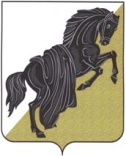 АДМИНИСТРАЦИЯ БАГАРЯКСКОГО СЕЛЬСКОГО ПОСЕЛЕНИЯКаслинского района Челябинской областиП О С Т А Н О В Л Е Н И Еот 18.09.2020 г. №  38с. БагарякОб утверждении Плана противодействия коррупции в Багарякском сельском поселениина 2020 – 2021 годыВ целях реализации Указа Президента «О национальном плане противодействия коррупции на 2018-2020 годы», Федерального закона «О противодействии коррупции» и совершенствования мер по противодействию коррупции в Багарякском сельском поселении	ПОСТАНОВЛЯЮ:	1. Утвердить прилагаемый План противодействия коррупции в Багарякском сельском поселении на 2020– 2021  годы.	2. Документоведу администрации Багарякского сельского поселения (Федорова О.Г.) разместить настоящее постановление на официальном сайте администрации Багарякского сельского поселения.	4. Контроль за исполнением настоящего постановления оставляю за собой.Глава Багарякского сельского поселения                                                            С.А.БеляевУТВЕРЖДЕНпостановлением администрацииБагарякского сельского поселенияот 18.09.2020 № 38План противодействия коррупции вБагарякском сельском поселении на 2020--2021 годы* Багарякское сельское поселениеГлава Багарякского сельского поселения 						С.А. Беляев№ п/пМероприятияМероприятияСрок исполненияОтветственные исполнителиОтветственные исполнителиI. Нормативное правовое и методическое обеспечение противодействию  коррупцииI. Нормативное правовое и методическое обеспечение противодействию  коррупцииI. Нормативное правовое и методическое обеспечение противодействию  коррупцииI. Нормативное правовое и методическое обеспечение противодействию  коррупцииI. Нормативное правовое и методическое обеспечение противодействию  коррупцииI. Нормативное правовое и методическое обеспечение противодействию  коррупции1Мониторинг нормативных  правовых актов  Багарякского сельского поселения, регулирующих  правоотношения в    сфере противодействия коррупции, в целях  выявления нормативных правовыхактов, требующих приведения в соответствие с федеральным законодательством и законодательством Челябинской области в связи с его   изменением. Подготовка и   своевременное  внесение необходимых изменений в    нормативные правовые актыМониторинг нормативных  правовых актов  Багарякского сельского поселения, регулирующих  правоотношения в    сфере противодействия коррупции, в целях  выявления нормативных правовыхактов, требующих приведения в соответствие с федеральным законодательством и законодательством Челябинской области в связи с его   изменением. Подготовка и   своевременное  внесение необходимых изменений в    нормативные правовые акты2020-2021годыСовет депутатов Багарякского сельского поселенияадминистрация Багарякского сельского поселенияСовет депутатов Багарякского сельского поселенияадминистрация Багарякского сельского поселения2Проведение в установленном порядке антикоррупционной экспертизы действующих и проектов нормативных правовых актов, разработанных администрацией Багарякского сельского поселенияПроведение в установленном порядке антикоррупционной экспертизы действующих и проектов нормативных правовых актов, разработанных администрацией Багарякского сельского поселения2020-2021годыадминистрация Багарякского сельского поселенияадминистрация Багарякского сельского поселения3Ведение регистра нормативных правовых актов, регулирующих вопросы противодействия коррупции в Багарякском сельском поселенииВедение регистра нормативных правовых актов, регулирующих вопросы противодействия коррупции в Багарякском сельском поселении2020-2021годыадминистрация Багарякского сельского поселенияадминистрация Багарякского сельского поселения4Рассмотрение вопросов правоприменительной практики  по результатам вступивших в законную силу решений судов о признании недействительными ненормативных актов, незаконными решений и действий (бездействий) органов местного самоуправления и их должностных лиц в целях выработки и принятия мер по предупреждению и устранению причин выявленных нарушенийРассмотрение вопросов правоприменительной практики  по результатам вступивших в законную силу решений судов о признании недействительными ненормативных актов, незаконными решений и действий (бездействий) органов местного самоуправления и их должностных лиц в целях выработки и принятия мер по предупреждению и устранению причин выявленных нарушений2020-2021годыадминистрация Багарякского сельского поселенияадминистрация Багарякского сельского поселения5Мониторинг правоприменения нормативных правовых актов Багарякского сельского поселенияМониторинг правоприменения нормативных правовых актов Багарякского сельского поселения2020-2021годыадминистрация Багарякского сельского поселенияадминистрация Багарякского сельского поселенияII. Меры, направленные на изучение причин коррупции, факторов, способствующих коррупции, профилактику коррупцииII. Меры, направленные на изучение причин коррупции, факторов, способствующих коррупции, профилактику коррупцииII. Меры, направленные на изучение причин коррупции, факторов, способствующих коррупции, профилактику коррупцииII. Меры, направленные на изучение причин коррупции, факторов, способствующих коррупции, профилактику коррупцииII. Меры, направленные на изучение причин коррупции, факторов, способствующих коррупции, профилактику коррупцииII. Меры, направленные на изучение причин коррупции, факторов, способствующих коррупции, профилактику коррупции6Анализ заявлений и обращений граждан,  поступающих в администрацию Багарякского сельского поселения, результаты их рассмотрения на предмет наличия информации о фактах коррупции со стороны муниципальных служащих, причинах и условиях, способствовавших проявлению таких фактовАнализ заявлений и обращений граждан,  поступающих в администрацию Багарякского сельского поселения, результаты их рассмотрения на предмет наличия информации о фактах коррупции со стороны муниципальных служащих, причинах и условиях, способствовавших проявлению таких фактов2020-2021годыСовет депутатов Багарякского сельского поселенияадминистрация Багарякского сельского поселенияСовет депутатов Багарякского сельского поселенияадминистрация Багарякского сельского поселения7Анализ практики рассмотрения органами местного самоуправления представлений о принятии мер по устранению обстоятельств, способствующих совершению коррупционных правонарушений и преступленийАнализ практики рассмотрения органами местного самоуправления представлений о принятии мер по устранению обстоятельств, способствующих совершению коррупционных правонарушений и преступлений2020-2021годыадминистрация Багарякского сельского поселенияадминистрация Багарякского сельского поселенияIII. Меры, направленные на повышение эффективности деятельности Багарякского сельского поселенияIII. Меры, направленные на повышение эффективности деятельности Багарякского сельского поселенияIII. Меры, направленные на повышение эффективности деятельности Багарякского сельского поселенияIII. Меры, направленные на повышение эффективности деятельности Багарякского сельского поселенияIII. Меры, направленные на повышение эффективности деятельности Багарякского сельского поселенияIII. Меры, направленные на повышение эффективности деятельности Багарякского сельского поселения8Актуализация Плана мероприятий  по противодействию коррупции в Багарякском сельском поселенииАктуализация Плана мероприятий  по противодействию коррупции в Багарякском сельском поселении2020-2021годыКомиссия по противодействию коррупции Багарякского сельского поселенияадминистрация Багарякского сельского поселенияКомиссия по противодействию коррупции Багарякского сельского поселенияадминистрация Багарякского сельского поселения9Разработка и внедрение административных регламентов исполнения органами местного самоуправления муниципальных функций (муниципальных услуг)Разработка и внедрение административных регламентов исполнения органами местного самоуправления муниципальных функций (муниципальных услуг)2020-2021годыадминистрация Багарякского сельского поселенияадминистрация Багарякского сельского поселенияIV. Противодействие коррупции при расходовании бюджетных средств и использовании муниципального имуществаIV. Противодействие коррупции при расходовании бюджетных средств и использовании муниципального имуществаIV. Противодействие коррупции при расходовании бюджетных средств и использовании муниципального имуществаIV. Противодействие коррупции при расходовании бюджетных средств и использовании муниципального имуществаIV. Противодействие коррупции при расходовании бюджетных средств и использовании муниципального имуществаIV. Противодействие коррупции при расходовании бюджетных средств и использовании муниципального имущества10Проведение в установленном порядке  антикоррупционной   экспертизы    документов,    связанных с    закупками товаров, работ, услуг для   обеспечениямуниципальных нужд  Багарякского сельского поселенияПроведение в установленном порядке  антикоррупционной   экспертизы    документов,    связанных с    закупками товаров, работ, услуг для   обеспечениямуниципальных нужд  Багарякского сельского поселения2020-2021годыадминистрация Багарякского сельского поселенияадминистрация Багарякского сельского поселения11Проведение  мониторинга закупок товаров, работ, услуг для   обеспечениянужд  Багарякского сельского поселения  в соответствии с требованиями действующего законодательстваПроведение  мониторинга закупок товаров, работ, услуг для   обеспечениянужд  Багарякского сельского поселения  в соответствии с требованиями действующего законодательства2020-2021годыадминистрация Багарякского сельского поселенияадминистрация Багарякского сельского поселения12Обеспечение межведомственный электронный документооборот при  закупках товаров, работ, услуг для обеспечения нужд  Багарякского сельского поселенияОбеспечение межведомственный электронный документооборот при  закупках товаров, работ, услуг для обеспечения нужд  Багарякского сельского поселения2020-2021годыАдминистрация Багарякского сельского поселенияАдминистрация Багарякского сельского поселения13Оценка эффективности и совершенствование контроля использования имущества, находящегося в муниципальной собственности, в том числе    переданного в   аренду,   хозяйственное  ведение и   оперативноеуправлениеОценка эффективности и совершенствование контроля использования имущества, находящегося в муниципальной собственности, в том числе    переданного в   аренду,   хозяйственное  ведение и   оперативноеуправление2020-2021годыадминистрация Багарякского сельского поселенияадминистрация Багарякского сельского поселения14Проведение  общественных (публичных)слушаний,   предусмотренных земельным и градостроительным   законодательством   Российской  Федерации, при  рассмотрениивопросов о  предоставлении  земельных участков, находящихся в   муниципальной   собственностиПроведение  общественных (публичных)слушаний,   предусмотренных земельным и градостроительным   законодательством   Российской  Федерации, при  рассмотрениивопросов о  предоставлении  земельных участков, находящихся в   муниципальной   собственности2020-2021годыадминистрация Багарякского сельского поселенияадминистрация Багарякского сельского поселения15Анализ результатов проведения конкурсов и аукционов по продаже имущества, находящегося в собственности Багарякского сельского поселения, в том числе земельных участков, с целью выявления фактов занижения стоимости указанных объектовАнализ результатов проведения конкурсов и аукционов по продаже имущества, находящегося в собственности Багарякского сельского поселения, в том числе земельных участков, с целью выявления фактов занижения стоимости указанных объектов2020-2021годыадминистрация Багарякского сельского поселенияадминистрация Багарякского сельского поселения16Организация контроля за исполнением бюджета Багарякского сельского поселения;предоставление информации о фактах нецелевого использовании бюджетных средств в комиссию по противодействию коррупции в Багарякском сельском поселенииОрганизация контроля за исполнением бюджета Багарякского сельского поселения;предоставление информации о фактах нецелевого использовании бюджетных средств в комиссию по противодействию коррупции в Багарякском сельском поселении2020-2021годыСовет депутатов Багарякского сельского поселенияадминистрация Багарякского сельского поселенияСовет депутатов Багарякского сельского поселенияадминистрация Багарякского сельского поселенияV. Меры, направленные на совершенствование системы, муниципальной службы и противодействия коррупцииV. Меры, направленные на совершенствование системы, муниципальной службы и противодействия коррупцииV. Меры, направленные на совершенствование системы, муниципальной службы и противодействия коррупцииV. Меры, направленные на совершенствование системы, муниципальной службы и противодействия коррупцииV. Меры, направленные на совершенствование системы, муниципальной службы и противодействия коррупцииV. Меры, направленные на совершенствование системы, муниципальной службы и противодействия коррупции17Мониторинг деятельности комиссии по соблюдению требований к служебному поведению гражданских служащих и урегулированию конфликта интересов в Багарякском сельском поселении2020-2021годы2020-2021годы2020-2021годыадминистрация Багарякского сельского поселения18Организация работы по выполнению  муниципальными служащими Багарякского сельского поселения обязанности сообщать в случаях, установленных действующим законодательством, о получении ими подарка в связи с их должностным положением или в связи с исполнением ими служебных обязанностейОрганизация работы по выполнению  муниципальными служащими Багарякского сельского поселения обязанности сообщать в случаях, установленных действующим законодательством, о получении ими подарка в связи с их должностным положением или в связи с исполнением ими служебных обязанностей2020-2021годыСовет депутатов Багарякского сельского поселенияадминистрация Багарякского сельского поселенияСовет депутатов Багарякского сельского поселенияадминистрация Багарякского сельского поселения19Обеспечение эффективной системы контроля за соблюдением ограничений и запретов на муниципальной службе:осуществление комплекса организационных, разъяснительных и иных мер по соблюдению лицами, замещающими муниципальные должности и должности муниципальной службы, запретов и исполнения  обязанностей,   установленных в целях   противодействия коррупции;проведение мероприятий по  формированию негативного  отношения к дарению подарков указанным лицам в связи с их должностным положением или в связи с исполнением ими должностных   обязанностей;проведение мероприятий, направленных на соблюдение порядка уведомления работодателя о намерении выполнять иную оплачиваемую работу;проведение мероприятий, направленных на соблюдения порядка  уведомления представителя нанимателя (работодателя) о фактах обращения в целях склонения муниципального служащего Багарякского сельского поселения к совершению коррупционных правонарушенийОбеспечение эффективной системы контроля за соблюдением ограничений и запретов на муниципальной службе:осуществление комплекса организационных, разъяснительных и иных мер по соблюдению лицами, замещающими муниципальные должности и должности муниципальной службы, запретов и исполнения  обязанностей,   установленных в целях   противодействия коррупции;проведение мероприятий по  формированию негативного  отношения к дарению подарков указанным лицам в связи с их должностным положением или в связи с исполнением ими должностных   обязанностей;проведение мероприятий, направленных на соблюдение порядка уведомления работодателя о намерении выполнять иную оплачиваемую работу;проведение мероприятий, направленных на соблюдения порядка  уведомления представителя нанимателя (работодателя) о фактах обращения в целях склонения муниципального служащего Багарякского сельского поселения к совершению коррупционных правонарушений2020-2021годыСовет депутатов Багарякского сельского поселенияадминистрация Багарякского сельского поселенияСовет депутатов Багарякского сельского поселенияадминистрация Багарякского сельского поселения20Обеспечение выполнения обязанности лиц, замещающих муниципальные должности, муниципальных служащих представлять сведения о доходах, расходах, об имуществе и обязательствах имущественного характераОбеспечение выполнения обязанности лиц, замещающих муниципальные должности, муниципальных служащих представлять сведения о доходах, расходах, об имуществе и обязательствах имущественного характераЕжегодно до 30 апреляСовет депутатов Багарякского сельского поселенияадминистрация Багарякского сельского поселенияСовет депутатов Багарякского сельского поселенияадминистрация Багарякского сельского поселения21Размещение сведений о доходах, расходах, об имуществе и обязательствах имущественного характера лиц, замещающих муниципальные должности и муниципальных служащих на официальном сайте администрации Багарякского сельского поселения в информационно-телекоммуникационной сети «Интернет»Размещение сведений о доходах, расходах, об имуществе и обязательствах имущественного характера лиц, замещающих муниципальные должности и муниципальных служащих на официальном сайте администрации Багарякского сельского поселения в информационно-телекоммуникационной сети «Интернет»Ежегодно в течение 14 рабочих дней со дня истечения срока, установленного для их подачиадминистрация Багарякского сельского поселенияадминистрация Багарякского сельского поселения22Проверка достоверности документов обобразовании и сведений,   представляемых гражданами, претендующими на замещение должностей муниципальной службы, и муниципальными служащими путем направления запросов в учебные заведения, налоговые и  правоохранительные органыПроверка достоверности документов обобразовании и сведений,   представляемых гражданами, претендующими на замещение должностей муниципальной службы, и муниципальными служащими путем направления запросов в учебные заведения, налоговые и  правоохранительные органы2020-2021годыадминистрация Багарякского сельского поселенияадминистрация Багарякского сельского поселения23Обеспечение эффективной системы контроля за соблюдением ограничений и запретов на муниципальной службе с использованием открытого Единого государственного реестра юридических лиц и индивидуальных предпринимателейОбеспечение эффективной системы контроля за соблюдением ограничений и запретов на муниципальной службе с использованием открытого Единого государственного реестра юридических лиц и индивидуальных предпринимателей2020-2021годыадминистрация Багарякского сельского поселенияадминистрация Багарякского сельского поселения24Проведение в порядке, установленном действующим законодательством, проверок достоверности и полноты сведений о доходах, об имуществе и обязательствах имущественного характера, представляемых гражданами, претендующими на замещение должностей руководителей муниципальных учреждений, руководителями  муниципальных учрежденийПроведение в порядке, установленном действующим законодательством, проверок достоверности и полноты сведений о доходах, об имуществе и обязательствах имущественного характера, представляемых гражданами, претендующими на замещение должностей руководителей муниципальных учреждений, руководителями  муниципальных учреждений2020-2021годыадминистрация Багарякского сельского поселенияадминистрация Багарякского сельского поселения25Осуществление  профилактических мер по предупреждению коррупции:- оказание консультативной помощи муниципальным служащим при заполнении справок о доходах, об имуществе и обязательствах имущественного характера с разъяснением правовых последствий в случае предоставления недостоверной и неполной информации;- проведение профилактических бесед с муниципальными служащими, разъяснение норм законодательства по противодействию коррупции и законодательства о муниципальной  службе в части установленных запретов и ограничений;- ознакомление с принятыми нормативными правовыми актами по противодействию коррупции. - разъяснение требований ст.12 ФЗ  «О противодействии коррупции» муниципальным  служащим при увольнении с муниципальной службыОсуществление  профилактических мер по предупреждению коррупции:- оказание консультативной помощи муниципальным служащим при заполнении справок о доходах, об имуществе и обязательствах имущественного характера с разъяснением правовых последствий в случае предоставления недостоверной и неполной информации;- проведение профилактических бесед с муниципальными служащими, разъяснение норм законодательства по противодействию коррупции и законодательства о муниципальной  службе в части установленных запретов и ограничений;- ознакомление с принятыми нормативными правовыми актами по противодействию коррупции. - разъяснение требований ст.12 ФЗ  «О противодействии коррупции» муниципальным  служащим при увольнении с муниципальной службы2020-2021годыадминистрация Багарякского сельского поселенияадминистрация Багарякского сельского поселения26Организация проверок по каждому случаю несоблюдения муниципальными служащим администрации Багарякского сельского поселения ограничений, запретов и требований, установленных в целях противодействия коррупцииОрганизация проверок по каждому случаю несоблюдения муниципальными служащим администрации Багарякского сельского поселения ограничений, запретов и требований, установленных в целях противодействия коррупции2020-2021годыадминистрация Багарякского сельского поселенияадминистрация Багарякского сельского поселения27Осуществление комплекса мер по недопущению муниципальными служащими администрации Багарякского сельского поселения поведения, которое может восприниматься окружающими как обещание или предложение дачи взятки либо как согласие принять взятку или как просьба о даче взяткиОсуществление комплекса мер по недопущению муниципальными служащими администрации Багарякского сельского поселения поведения, которое может восприниматься окружающими как обещание или предложение дачи взятки либо как согласие принять взятку или как просьба о даче взятки2020-2021годыадминистрация Багарякского сельского поселенияадминистрация Багарякского сельского поселения28Активизация работы по формированию у муниципальных служащих и работников отрицательного отношения к коррупции, каждый установленный факт предавать гласностиАктивизация работы по формированию у муниципальных служащих и работников отрицательного отношения к коррупции, каждый установленный факт предавать гласности2020-2021годыадминистрация Багарякского сельского поселенияадминистрация Багарякского сельского поселения29Анализ поступивших представлений об устранении причин и условий, способствовавших совершению коррупционного преступленияАнализ поступивших представлений об устранении причин и условий, способствовавших совершению коррупционного преступления2020-2021годыадминистрация Багарякского сельского поселенияадминистрация Багарякского сельского поселения30Обеспечение принятие мер по повышению эффективности контроля за соблюдением лицами, замещающими должности муниципальной службы, требований законодательства Российской Федерации о противодействии коррупции, касающихся предотвращения и урегулирования конфликта интересов, в том числе за привлечением таких лиц к ответственности в случае их несоблюдения.Обеспечение принятие мер по повышению эффективности контроля за соблюдением лицами, замещающими должности муниципальной службы, требований законодательства Российской Федерации о противодействии коррупции, касающихся предотвращения и урегулирования конфликта интересов, в том числе за привлечением таких лиц к ответственности в случае их несоблюдения.2020-2021годыСовет депутатов Багарякского сельского поселенияадминистрация Багарякского сельского поселенияСовет депутатов Багарякского сельского поселенияадминистрация Багарякского сельского поселения31Обеспечение принятие мер по повышению эффективности кадровой работы в части, касающейся ведения личных дел лиц замещающими должности муниципальной службы и должности муниципальной службы, в том числе контроля за актуализацией  сведений, содержащих в анкетах, предоставляемых при назначении на указанные должности и  поступлении на муниципальную должность, об их родственниках и свойственниках  в целях выявления возможного конфликта интересов.Обеспечение принятие мер по повышению эффективности кадровой работы в части, касающейся ведения личных дел лиц замещающими должности муниципальной службы и должности муниципальной службы, в том числе контроля за актуализацией  сведений, содержащих в анкетах, предоставляемых при назначении на указанные должности и  поступлении на муниципальную должность, об их родственниках и свойственниках  в целях выявления возможного конфликта интересов.2020-2021годыСовет депутатов Багарякского сельского поселенияадминистрация Багарякского сельского поселенияСовет депутатов Багарякского сельского поселенияадминистрация Багарякского сельского поселенияVI. Меры, направленные на обеспечение доступа населения к информации о деятельности Багарякского сельского поселения, в том числе в сфере  противодействия коррупцииVI. Меры, направленные на обеспечение доступа населения к информации о деятельности Багарякского сельского поселения, в том числе в сфере  противодействия коррупцииVI. Меры, направленные на обеспечение доступа населения к информации о деятельности Багарякского сельского поселения, в том числе в сфере  противодействия коррупцииVI. Меры, направленные на обеспечение доступа населения к информации о деятельности Багарякского сельского поселения, в том числе в сфере  противодействия коррупцииVI. Меры, направленные на обеспечение доступа населения к информации о деятельности Багарякского сельского поселения, в том числе в сфере  противодействия коррупцииVI. Меры, направленные на обеспечение доступа населения к информации о деятельности Багарякского сельского поселения, в том числе в сфере  противодействия коррупции32Ведение и своевременная корректировка на официальном сайте администрации Багарякского сельского поселения раздела «Противодействие коррупции»Ведение и своевременная корректировка на официальном сайте администрации Багарякского сельского поселения раздела «Противодействие коррупции»2020-2021годыадминистрация Багарякского сельского поселенияадминистрация Багарякского сельского поселения33Обеспечение работыпостоянно  действующей "горячейлинии" (телефона    доверия) для    сообщений о   проявлении фактов  коррупции в администрации Багарякском сельском поселенииОбеспечение работыпостоянно  действующей "горячейлинии" (телефона    доверия) для    сообщений о   проявлении фактов  коррупции в администрации Багарякском сельском поселении2020-2021годыОМВД России Челябинской области в Каслинском районе (по согласованию),администрация Багарякского сельского поселенияОМВД России Челябинской области в Каслинском районе (по согласованию),администрация Багарякского сельского поселения34Функционирование «прямой линии» в администрации Багарякского сельского поселения.Информирование об этом населения через информационные стенды и на официальном сайте Багарякского сельского поселенияФункционирование «прямой линии» в администрации Багарякского сельского поселения.Информирование об этом населения через информационные стенды и на официальном сайте Багарякского сельского поселения2020-2021годыадминистрация Багарякского сельского поселенияадминистрация Багарякского сельского поселения35Реализация Порядка обращения граждан по вопросам профилактики коррупционных правонарушений в органе местного самоуправления Багарякского сельского поселенияРеализация Порядка обращения граждан по вопросам профилактики коррупционных правонарушений в органе местного самоуправления Багарякского сельского поселения2020-2021годыСовет депутатов Багарякского сельского поселенияадминистрация Багарякского сельского поселенияСовет депутатов Багарякского сельского поселенияадминистрация Багарякского сельского поселения36Обеспечение доступности граждан и организаций к информации о деятельности администрации Багарякского сельского поселения  в сфере противодействия коррупции в соответствии с требованиями Федерального закона от 9 февраля 2009 года № 8-ФЗ «Об обеспечение доступа к информации о деятельности государственных органов и органов местного самоуправления» путем ее размещения в сети Интернет и на официальном сайтеОбеспечение доступности граждан и организаций к информации о деятельности администрации Багарякского сельского поселения  в сфере противодействия коррупции в соответствии с требованиями Федерального закона от 9 февраля 2009 года № 8-ФЗ «Об обеспечение доступа к информации о деятельности государственных органов и органов местного самоуправления» путем ее размещения в сети Интернет и на официальном сайте2020-2021годыадминистрация Багарякского сельского поселенияадминистрация Багарякского сельского поселенияVII.Меры направленные на совершенствование подготовки должностных лиц, ответственных за реализацию мероприятий по противодействию коррупции и профилактику коррупционных проявлений в органах местного самоуправления Багарякского сельского поселенияVII.Меры направленные на совершенствование подготовки должностных лиц, ответственных за реализацию мероприятий по противодействию коррупции и профилактику коррупционных проявлений в органах местного самоуправления Багарякского сельского поселенияVII.Меры направленные на совершенствование подготовки должностных лиц, ответственных за реализацию мероприятий по противодействию коррупции и профилактику коррупционных проявлений в органах местного самоуправления Багарякского сельского поселенияVII.Меры направленные на совершенствование подготовки должностных лиц, ответственных за реализацию мероприятий по противодействию коррупции и профилактику коррупционных проявлений в органах местного самоуправления Багарякского сельского поселенияVII.Меры направленные на совершенствование подготовки должностных лиц, ответственных за реализацию мероприятий по противодействию коррупции и профилактику коррупционных проявлений в органах местного самоуправления Багарякского сельского поселенияVII.Меры направленные на совершенствование подготовки должностных лиц, ответственных за реализацию мероприятий по противодействию коррупции и профилактику коррупционных проявлений в органах местного самоуправления Багарякского сельского поселения37Обеспечение повышение квалификации муниципальных служащих, в должностные  обязанности которых входит участие в противодействии коррупцииОбеспечение повышение квалификации муниципальных служащих, в должностные  обязанности которых входит участие в противодействии коррупции2020-2021годыадминистрация Багарякского сельского поселенияСовет депутатов Багарякского сельского поселенияадминистрация Багарякского сельского поселенияСовет депутатов Багарякского сельского поселения38Обеспечение обучения муниципальных, служащих впервые поступивших на муниципальную службу для замещения должностей, включенных в перечни коррупционно-опасных должностей муниципальной службы, по образовательным программам в области противодействия коррупции.Обеспечение обучения муниципальных, служащих впервые поступивших на муниципальную службу для замещения должностей, включенных в перечни коррупционно-опасных должностей муниципальной службы, по образовательным программам в области противодействия коррупции.2020-2021годыадминистрация Багарякского сельского поселенияСовет депутатов Багарякского сельского поселенияадминистрация Багарякского сельского поселенияСовет депутатов Багарякского сельского поселения